Уважаемая госпожа,
уважаемый господин,1	Международный союз электросвязи (МСЭ) совместно с Европейской экономической комиссией Организации Объединенных Наций (ЕЭК ООН) проводит первое собрание в рамках инициативы "Объединение усилий в целях построения "умных" устойчивых городов (U4SSC)", которое состоится 21–22 июля 2016 года в Женеве, Швейцария. Собрание проводится с 17 час. 00 мин. до 19 час. 00 мин. 21 июля 2016 года и с 09 час. 00 мин. до 16 час. 00 мин. 22 июля 2016 года.Регистрация участников будет осуществляться при входе в здание "Монбрийан", при этом 21 июля 2016 года она пройдет с 13 час. 30 мин. до 17 час. 00 мин., а 22 июля 2016 года начнется в 08 час. 30 мин.2	Об инициативе "Объединение усилий в целях построения "умных" устойчивых городов (U4SSC)" было объявлено 18 мая 2016 года на Форуме "Создание более "умных" и устойчивых городов: стремление к достижению целей в области устойчивого развития". Дополнительная информация об этой инициативе представлена по адресу: http://www.itu.int/en/ITU-T/ssc/united/Pages/default.aspx.3	Обсуждения будут проходить на английском языке. 4	Участие в этом собрании может принять любой желающий, однако стипендии не предоставляются.5	Инициатива U4SSC призвана, в первую очередь, пропагандировать принятие государственной политики, направленной на стимулирование использования ИКТ в целях создания условий для перехода к "умным" устойчивым городам. Основные задачи данного собрания заключаются в следующем:•	утвердить круг ведения рабочих групп U4SSC;•	сформулировать предложения в План действий U4SSC;•	получить замечания и предложения по ключевым показателям деятельности (KPI) для умных "устойчивых" городов, разработанным МСЭ и ЕЭК ООН совместно с другими заинтересованными сторонами.6	Проект программы, включая практическую информацию для участников, будет представлен на веб-сайте МСЭ-Т по следующему адресу: http://www.itu.int/en/ITU-T/ssc/united/Pages/201607/
meeting.aspx.Этот веб-сайт будет регулярно обновляться по мере появления новой или измененной информации. Участникам предлагается периодически проверять, нет ли новой информации.7	С тем чтобы МСЭ мог предпринять необходимые действия в отношении организации собрания, будем признательны вам за регистрацию с использованием онлайновой формы, размещенной на веб-сайте мероприятия, в максимально короткий срок, но не позднее 18 июля 2016 года. Обращаем ваше внимание на то, что предварительная регистрация участников собрания проводится только в онлайновом режиме. 8	Хотел бы напомнить вам о том, что для въезда в Швейцарию и пребывания в ней в течение любого срока гражданам некоторых стран необходимо получить визу. Визу следует запрашивать не менее чем за четыре (4) недели до даты начала собрания и получать в учреждении (посольстве или консульстве), представляющем Швейцарию в вашей стране. В случае отсутствия в вашей стране такого учреждения следует обращаться в отдел виз ближайшего к стране выезда посольства или консульства.Дополнительная информация о необходимости получения визы размещена на веб-странице мероприятия.С уважением,Чхе Суб Ли
Директор Бюро
стандартизации электросвязи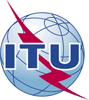 Международный союз электросвязиБюро стандартизации электросвязиМеждународный союз электросвязиБюро стандартизации электросвязи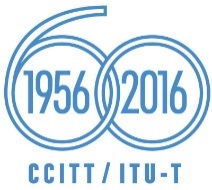 Осн.:
Тел.:
Факс:
Эл. почта:Циркуляр 231 БСЭ
TSB Workshops/СВ+41 22 730 6301
+41 22 730 5853
greenstandard@itu.int–	Администрациям Государств – Членов Союза–	Членам Сектора МСЭ-Т–	Ассоциированным членам МСЭ-Т–	Академическим организациям − Членам МСЭОсн.:
Тел.:
Факс:
Эл. почта:Циркуляр 231 БСЭ
TSB Workshops/СВ+41 22 730 6301
+41 22 730 5853
greenstandard@itu.intКопии:–	Председателям и заместителям председателей исследовательских комиссий МСЭ-Т–	Директору Бюро развития электросвязи–	Директору Бюро радиосвязи Предмет:Первое собрание в рамках инициативы "Объединение усилий в целях построения "умных" устойчивых городов (U4SSC)", Женева, Швейцария, 21–22 июля 2016 годаПервое собрание в рамках инициативы "Объединение усилий в целях построения "умных" устойчивых городов (U4SSC)", Женева, Швейцария, 21–22 июля 2016 года